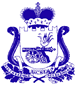 СОВЕТ ДЕПУТАТОВПЕЧЕРСКОго СЕЛЬСКОго ПОСЕЛЕНИяСМОЛЕНскОГО районА СМОЛЕНСКОЙ ОБЛАСТИ Р Е Ш Е Н И Е от « 27 »  марта  2024 года 					                                 № 5Об утверждении даты проведения торжественного      митинга       и                                                                                                                                                празднования   79 - й   годовщины                                                                           Победы на территории Печерского                                                                            сельского поселения  Смоленского                                                                       района     Смоленской       области                                                                                        На основании ст. 14 Федерального Закона № 131 «Об общих  принципах организации местного самоуправления в Российской Федерации,  Устава Печерского сельского поселения Смоленского района Смоленской области, Совет депутатов Печерского сельского поселения Смоленского района Смоленской области     РЕШИЛ:Утвердить дату проведения торжественного митинга в Печерском сельском поселении Смоленского района Смоленской области, посвященного празднованию 79-й годовщины Победы в Великой Отечественной войне на 08.05.2024 года. Начало праздничного мероприятия состоится в 12-00 часов около здания МБОУ Печерской СШ.Утвердить дату проведения праздничного концерта посвященного празднованию 79-й годовщины Победы в Великой Отечественной войне на 08.05.2024 года.Начало праздничного концерта состоится в 18-00 часов.                             Место проведения: с. Печерск  ул. Автодорожная д.1 (здание МБУК Печерский КСЦ)Объявление о проведении праздничных мероприятий посвященных празднованию 79-й годовщины Победы в Великой Отечественной войне разместить на официальном сайте Администрации Печерского сельского поселения Смоленского района Смоленской области и в газете « Печерские вести ».Глава муниципального образованияПечерского сельского поселения Смоленского района Смоленской области 		Ю.Л. Митрофанов